Αγαπητοί γονείς και κηδεμόνες των μαθητών μας,Σύμφωνα με το με αριθμ. πρωτ. Γ1γ/Γ.Φ.3.3,12Β,13,18Α,Ζ,/Γ.Π.48164/22-12-2023 έγγραφο του Υπουργείου Υγείας, της Γενικής Γραμματείας Δημόσιας Υγείας, της Διεύθυνσης Πρωτοβάθμιας Φροντίδας Υγείας του Τμήματος Γ΄ Ανάπτυξης Προγραμμάτων Αγωγής Υγείας και Πρόληψης, αναφέρεται η διοικητική διαδικασία και τα στάδια οργάνωσης και υλοποίησης της παρέμβασης / προγράμματος ΔΙΩΝΗ, για τον παιδικό- μαθητικό πληθυσμό, για το σχολικό έτος 2023-24.Στόχος είναι το σχολείο να ενημερωθεί για τυχόν προβλήματα υγείας του παιδιού που μπορεί να υπεισέλθουν στη σχολική ζωή, να υποστηριχτούν οι εκπαιδευτικοί στην κατάλληλη αντιμετώπισή τους, να υποστηριχτεί το παιδί στην ενσωμάτωσή του στη σχολική ζωή και να προαχθεί η συνεργασία οικογένειας/ παιδιού-σχολείου-ιατρού και μονάδας υγείας.Σκοπός της Παρέμβασης/ Προγράμματος « ΔΙΩΝΗ», είναι η έγκαιρη πρόληψη και αντιμετώπιση προβλημάτων υγείας και ανάπτυξης των παιδιών και των εφήβων.Η Παρέμβαση/Πρόγραμμα «ΔΙΩΝΗ», οργανώνεται και υλοποιείται από το Υπουργείο Υγείας σε συνεργασία με τις Υ.Πε., τις Δημόσιες Δομές Πρωτοβάθμιας Φροντίδας Υγείας (Κέντρα Υγείας) και τις Τοπικές Ομάδες Υγείας-Τ.ΟΜ.Υ., κατά περίπτωση, τις κοινοτικές δομές φροντίδας παιδιών των ΟΤΑ-Παιδικοί Σταθμοί, κ.λπ.Σε συνεργασία με το Υπουργείο Παιδείας, Θρησκευμάτων και Αθλητισμού, διασφαλίζεται η διενέργεια των επιμέρους παρεμβάσεων στις Εκπαιδευτικές Μονάδες, σε συνέχεια σχετικής έγκρισης εισόδου κλιμακίων που απαρτίζονται από Ιατρούς και Επαγγελματίες Υγείας που θα μετέχουν στην Παρέμβαση/ Πρόγραμμα «ΔΙΩΝΗ».Επισυνάπτεται έγγραφο συγκατάθεσης συναίνεσης γονέα και κηδεμόνα.Με εκτίμησηΗ ΔΙΕΥΘΥΝΤΡΙΑΧΑΝΙΩΤΗ ΜΑΡΟΥΣΩ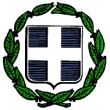 ΕΛΛΗΝΙΚΗ   ΔΗΜΟΚΡΑΤΙΑΥΠΟΥΡΓΕΙΟ ΠΑΙΔΕΙΑΣ, ΘΡΗΣΚΕΥΜΑΤΩΝ ΚΑΙ ΑΘΛΗΤΙΣΜΟΥΠΕΡΙΦ/ΚΗ  Δ/ΝΣΗ  Α/ΘΜΙΑΣ &  Β/ΘΜΙΑΣ ΕΚΠ/ΣΗΣ ΑΤΤΙΚΗΣΔΙΕΥΘΥΝΣΗ Π.Ε.  Δ΄ ΑΘΗΝΑΣ                  2ο Δημοτικό Σχολείο Γλυφάδας Γλυφάδα, 16/02/2024Αρ.Πρωτ.95Γλυφάδα, 16/02/2024Αρ.Πρωτ.95ΕΛΛΗΝΙΚΗ   ΔΗΜΟΚΡΑΤΙΑΥΠΟΥΡΓΕΙΟ ΠΑΙΔΕΙΑΣ, ΘΡΗΣΚΕΥΜΑΤΩΝ ΚΑΙ ΑΘΛΗΤΙΣΜΟΥΠΕΡΙΦ/ΚΗ  Δ/ΝΣΗ  Α/ΘΜΙΑΣ &  Β/ΘΜΙΑΣ ΕΚΠ/ΣΗΣ ΑΤΤΙΚΗΣΔΙΕΥΘΥΝΣΗ Π.Ε.  Δ΄ ΑΘΗΝΑΣ                  2ο Δημοτικό Σχολείο Γλυφάδας ΕΛΛΗΝΙΚΗ   ΔΗΜΟΚΡΑΤΙΑΥΠΟΥΡΓΕΙΟ ΠΑΙΔΕΙΑΣ, ΘΡΗΣΚΕΥΜΑΤΩΝ ΚΑΙ ΑΘΛΗΤΙΣΜΟΥΠΕΡΙΦ/ΚΗ  Δ/ΝΣΗ  Α/ΘΜΙΑΣ &  Β/ΘΜΙΑΣ ΕΚΠ/ΣΗΣ ΑΤΤΙΚΗΣΔΙΕΥΘΥΝΣΗ Π.Ε.  Δ΄ ΑΘΗΝΑΣ                  2ο Δημοτικό Σχολείο Γλυφάδας ΕΛΛΗΝΙΚΗ   ΔΗΜΟΚΡΑΤΙΑΥΠΟΥΡΓΕΙΟ ΠΑΙΔΕΙΑΣ, ΘΡΗΣΚΕΥΜΑΤΩΝ ΚΑΙ ΑΘΛΗΤΙΣΜΟΥΠΕΡΙΦ/ΚΗ  Δ/ΝΣΗ  Α/ΘΜΙΑΣ &  Β/ΘΜΙΑΣ ΕΚΠ/ΣΗΣ ΑΤΤΙΚΗΣΔΙΕΥΘΥΝΣΗ Π.Ε.  Δ΄ ΑΘΗΝΑΣ                  2ο Δημοτικό Σχολείο Γλυφάδας ΠΡΟΣ:Γονείς και Κηδεμόνες μαθητών του σχολείουΓονείς και Κηδεμόνες μαθητών του σχολείουΠΡΟΣ:Γονείς και Κηδεμόνες μαθητών του σχολείουΓονείς και Κηδεμόνες μαθητών του σχολείουΘΕΜΑ:«ΠΡΟΓΡΑΜΜΑ ΠΡΟΛΗΨΗΣ ΚΑΙ ΠΡΟΑΓΩΓΗΣ ΥΓΕΙΑΣ ΠΑΙΔΙΩΝ ΚΙ ΕΦΗΒΩΝ - ΔΙΩΝΗ»